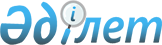 Об утверждении регламентов оказания государственных услуг в области технической инспекции
					
			Утративший силу
			
			
		
					Постановление акимата города Астаны от 5 августа 2014 года № 102-1258. Зарегистрировано Департаментом юстиции города Астаны 5 сентября 2014 года № 835. Утратило силу постановлением акимата города Астаны от 8 декабря 2015 года № 102-2252      Сноска. Утратило силу постановлением акимата города Астаны от 08.12.2015 № 102-2252 (вводится в действие по истечении десяти календарных дней после дня его первого официального опубликования).      В соответствии со статьей 16 Закона Республики Казахстан от 15 апреля 2013 года «О государственных услугах», постановлением Правительства Республики Казахстан от 3 марта 2014 года № 171 «Об утверждении стандартов оказания государственных услуг в области технической инспекции» акимат город Астаны ПОСТАНОВЛЯЕТ:



      1. Утвердить прилагаемые:



      1) Регламент государственной услуги «Регистрация и выдача свидетельства о государственной регистрации залога тракторов и изготовленных на их базе самоходных шасси и механизмов, прицепов к ним, включая прицепы со смонтированным специальным оборудованием, самоходных сельскохозяйственных, мелиоративных и дорожно-строительных машин и механизмов, а также специальных машин повышенной проходимости»;



      2) Регламент государственной услуги «Выдача удостоверений на право управления тракторами и изготовленными на их базе самоходными шасси и механизмами, самоходными сельскохозяйственными, мелиоративными и дорожно-строительными машинами и механизмами, а также специальными машинами повышенной проходимости»;



      3) Регламент государственной услуги «Регистрация лиц, управляющих тракторами и изготовленными на их базе самоходными шасси и механизмами, самоходными сельскохозяйственными, мелиоративными и дорожно-строительными машинами и механизмами, а также специальными машинами повышенной проходимости по доверенности»;



      4) Регламент государственной услуги «Регистрация, перерегистрация тракторов и изготовленных на их базе самоходных шасси и механизмов, прицепов к ним, включая прицепы со смонтированным специальным оборудованием, самоходных сельскохозяйственных, мелиоративных и дорожно-строительных машин и механизмов, а также специальных машин повышенной проходимости с выдачей регистрационных номерных знаков»;



      5) Регламент государственной услуги «Проведение ежегодного государственного технического осмотра тракторов и изготовленных на их базе самоходных шасси и механизмов, прицепов к ним, включая прицепы со смонтированным специальным оборудованием, самоходных сельскохозяйственных, мелиоративных и дорожно-строительных машин и механизмов, а также специальных машин повышенной проходимости»;



      6) Регламент государственной услуги «Представление информации об отсутствии (наличии) обременений тракторов и изготовленных на их базе самоходных шасси и механизмов, прицепов к ним, включая прицепы со смонтированным специальным оборудованием, самоходных сельско-хозяйственных, мелиоративных и дорожно-строительных машин и механизмов, а также специальных машин повышенной проходимости».



      2. Государственному учреждению «Управление сельского хозяйства города Астаны» обеспечить государственную регистрацию настоящего постановления в органах юстиции с последующим его опубликованием в официальных и периодических печатных изданиях, а также размещение на интернет-ресурсе, определяемом Правительством Республики Казахстан, и на сайте акимата города Астаны.



      3. Контроль за исполнением настоящего постановления возложить на заместителя акима города Астаны Нагаспаева Е.К.



      4. Настоящее постановление вводится в действие по истечении десяти календарных дней после дня его первого официального опубликования.      И.о. акима                                 С. Хорошун

Утвержден              

постановлением акимата       

города Астаны            

от 5 августа  2014 года № 102-1258 

Регламент государственной услуги

«Регистрация и выдача свидетельства о государственной

регистрации залога тракторов и изготовленных на их базе

самоходных шасси и механизмов, прицепов к ним,

включая прицепы со смонтированным специальным

оборудованием, самоходных сельскохозяйственных,

мелиоративных и дорожно-строительных машин и механизмов,

а также специальных машин повышенной проходимости» 

1. Общие положения

      1. Государственная услуга «Регистрация и выдача свидетельства о государственной регистрации залога тракторов и изготовленных на их базе самоходных шасси и механизмов, прицепов к ним, включая прицепы со смонтированным специальным оборудованием, самоходных сельско-хозяйственных, мелиоративных и дорожно-строительных машин и механизмов, а также специальных машин повышенной проходимости» (далее – государственная услуга) оказывается уполномоченным органом акимата города Астаны – Государственным учреждением «Управление сельского хозяйства города Астаны» (далее - услугодатель), в соответствии со стандартом государственных услуг «Об утверждении стандартов государственных услуг в области государственной технической инспекции и внесении изменений в некоторые решения Правительства Республики Казахстан» (далее – Стандарт) утвержденным постановлением Правительства Республики Казахстан от 3 марта 2014 года № 171. 



      2. Форма оказания государственной услуги: бумажная. 



      3. Результатом оказания государственной услуги является регистрация и выдача свидетельства о государственной регистрации залога (дубликата) тракторов и изготовленных на их базе самоходных шасси и механизмов, прицепов к ним, включая прицепы со смонтированным специальным оборудованием, самоходных сельскохозяйственных, мелиоративных и дорожно-строительных машин и механизмов, а также специальных машин повышенной проходимости в бумажной форме. 

      Форма предоставления результата оказания государственной услуги: бумажная. 

2. Описание порядка действий структурных

подразделений (работников) услугодателя

в процессе оказания государственной услуги

      4. Основанием для начала процедуры (действия) по оказанию государственной услуги является принятия услугодателем заявления по форме согласно приложения 1 Стандарта с приложением перечня документов (далее-документы) указанных в пункте 9 Стандарта государственной услуги.



      5. Содержание каждой процедуры (действия), входящей в состав процесса оказания государственной услуги, длительность его выполнения:

      процедура 1: сотрудник канцелярии услугодателя в день поступления документов, предоставленных услугополучателем осуществляет их прием и регистрацию с присвоением регистрационного номера и даты, после чего передается руководителю услугодателя либо его заместителю. Максимально допустимое время для осуществления данной процедуры – 30 (тридцать) минут;

      процедура 2: руководитель услугодателя либо его заместитель в день поступления документов налагает резолюцию и передает руководителю отдела. Максимально допустимое время для осуществления данной процедуры – 30 (тридцать) минут.

      процедура 3: руководитель отдела в день поступления документа налагает резолюцию и передает ответственному специалисту отдела. Максимально допустимое время для осуществления данной процедуры – 30 (тридцать) минут.

      процедура 4: ответственный специалист отдела проверяет полноту документов и выписывает свидетельство о государственной регистрации залога (дубликата) тракторов и изготовленных на их базе самоходных шасси и механизмов, прицепов к ним, включая прицепы со смонтированным специальным оборудованием, самоходных сельскохозяйственных, мелиоративных и дорожно-строительных машин и механизмов, а также специальных машин повышенной проходимости. Максимально допустимое время для осуществления данной процедуры – 2 (два) рабочих дня. 

3. Описание порядка взаимодействия структурных

подразделений (работников) услугодателя

в процессе оказания государственной услуги

      6. В процессе оказания государственной услуги участвуют следующие структурные подразделения:

      1) канцелярия услугодателя;

      2) руководитель услугодателя и (или) его заместитель;

      3) руководитель отдела;

      4) ответственный специалист отдела.



      7. Описание последовательности процедур (действий) между структурно-функциональными единицами с указанием длительности каждой процедуры (действия), необходимых для оказания государственной услуги приведено в приложении 2 к настоящему Регламенту: 

      1) канцелярия услугодателя регистрирует заявление в течение 30 (тридцать) минут, затем передает документы руководителю (заместителю) управления; 

      2) руководитель услугодателя отписывает документы руководителю отдела в течение 30 (тридцать) минут;

      3) после проверки документов в течение 30 (тридцать) минут руководитель отдела передает документы на исполнение специалисту отдела;

      4) специалист отдела в течение 2 (два) рабочих дней выписывает свидетельство о государственной регистрации залога (дубликата). 

4. Описание порядка взаимодействия с центром обслуживания

населения и (или) иными услугодателями, а также порядка

использования информационных систем в процессе оказания

государственной услуги

      8. Порядок обжалования решений, действий (бездействия) услугодателей и (или) их должностных лиц по вопросам оказания государственных услуг осуществляется согласно Стандарта.



      9. Схема, отражающая взаимосвязь между логической последовательностью административных действий в процессе оказания государственной услуги и текстовое табличное описание последовательности и взаимодействие административных действий (процедур) каждой структурно-функциональной единицы приведена справочнике бизнес-процессов оказания государственной услуги в приложении 4 к настоящему Регламенту. 

Приложение 1                   

к Регламенту государственной услуги     

«Регистрация и выдача свидетельства     

о государственной регистрации залога     

тракторов и изготовленных на их базе     

самоходных шасси и механизмов, прицепов к ним, 

включая прицепы со смонтированным        

специальным оборудованием, самоходных      

сельскохозяйственных, мелиоративных       

и дорожно-строительных машин и механизмов,   

а также специальных машин повышенной проходимости»

                         Результат процедуры (действия) по

                     оказанию государственной услуги, который

                      служит основанием для начала выполнения

                           следующей процедуры (действий)

Приложение 2                   

к Регламенту государственной услуги     

«Регистрация и выдача свидетельства     

о государственной регистрации залога     

тракторов и изготовленных на их базе     

самоходных шасси и механизмов, прицепов к ним, 

включая прицепы со смонтированным        

специальным оборудованием, самоходных      

сельскохозяйственных, мелиоративных       

и дорожно-строительных машин и механизмов,   

а также специальных машин повышенной проходимости»

                       Блок-схема: описание последовательности

                             процедур (действий) между

                     структурными подразделениями (работниками)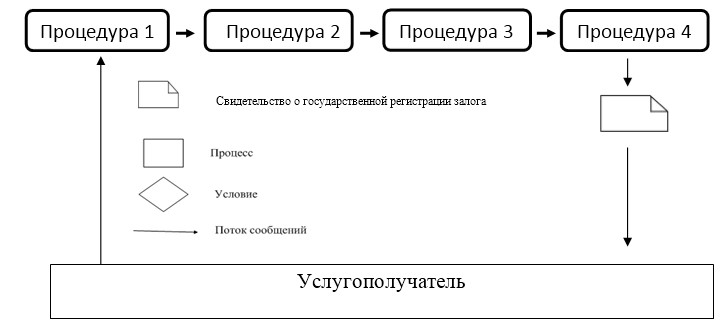 

Приложение 3                   

к Регламенту государственной услуги     

«Регистрация и выдача свидетельства     

о государственной регистрации залога     

тракторов и изготовленных на их базе     

самоходных шасси и механизмов, прицепов к ним, 

включая прицепы со смонтированным        

специальным оборудованием, самоходных      

сельскохозяйственных, мелиоративных       

и дорожно-строительных машин и механизмов,   

а также специальных машин повышенной проходимости»

                    Справочник бизнес-процессов оказания

                государственной услуги «Регистрация и выдача

                свидетельства о государственной регистрации

                залога тракторов и изготовленных на их базе

               самоходных шасси и механизмов, прицепов к ним,

               включая прицепы со смонтированным специальным

              оборудованием, самоходных сельско-хозяйственных,

                 мелиоративных и дорожно-строительных машин и

                    механизмов, а также специальных машин

                            повышенной проходимости»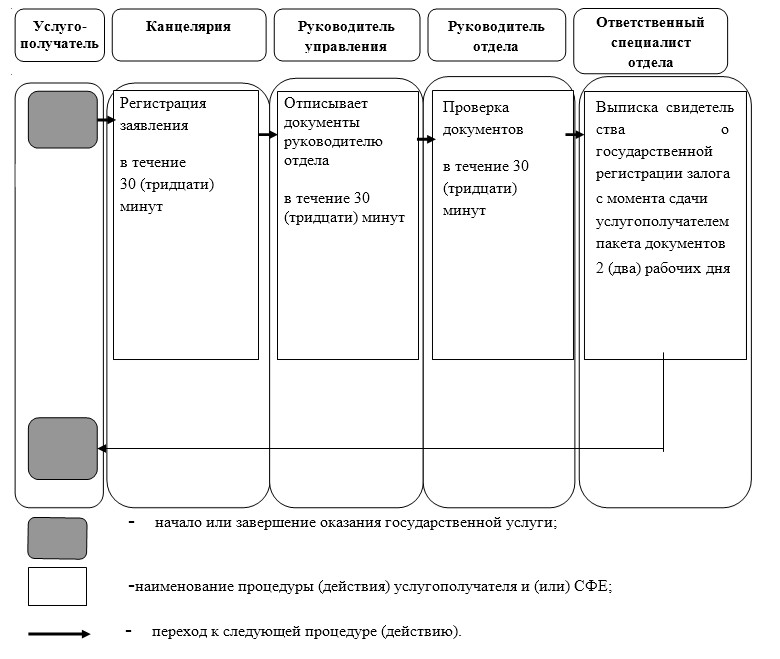 

Утвержден              

постановлением акимата       

города Астаны            

от 5 августа  2014 года № 102-1258 

Регламент государственной услуги

«Выдача удостоверений на право управления тракторами и

изготовленными на их базе самоходными шасси и механизмами,

самоходными сельскохозяйственными, мелиоративными и

дорожно-строительными машинами и механизмами, а также

специальными машинами повышенной проходимости» 

1. Общие положения

      1. Государственная услуга «Выдача удостоверений на право управления тракторами и изготовленными на их базе самоходными шасси и механизмами, самоходными сельскохозяйственными, мелиоративными и дорожно-строительными машинами и механизмами, а также специальными машинами повышенной проходимости» (далее – государственная услуга) оказывается уполномоченным органом акимата города Астаны – Государственным учреждением «Управление сельского хозяйства города Астаны» (далее - услугодатель), в соответствии со стандартом государственных услуг «Об утверждении стандартов государственных услуг в области государственной технической инспекции и внесении изменений в некоторые решения Правительства Республики Казахстан» (далее – Стандарт) утвержденным постановлением Правительства Республики Казахстан от 3 марта 2014 года № 171, в том числе через веб-портал «электронного правительства» www.egov.kz (далее – портал).



      2. Форма оказываемой государственной услуги: электронная (частично автоматизированная) и (или) бумажная.



      3. Результатом оказываемой государственной услуги является:

      1) при обращении к услугодателю – выдача удостоверения на право управления тракторами и изготовленными на их базе самоходными шасси и механизмами, самоходными сельскохозяйственными, мелиоративными и дорожно-строительными машинами и механизмами, а также специальными машинами повышенной проходимости (далее – удостоверение тракториста-машиниста), выдача дубликата удостоверения тракториста-машиниста в бумажной форме;

      2) на портале – уведомление о готовности разрешительного документа с указанием адреса, где услугополучатель может получить удостоверение тракториста-машиниста или его дубликат.

      Форма предоставления результата оказания государственной услуги: электронная и бумажная. 

2. Описание порядка действий структурных

подразделений (работников) услугодателя

в процессе оказания государственной услуги

      4. Основанием для начала процедуры (действия) по оказанию государственной услуги является прием заявления услугодателем по форме согласно приложения 1 Стандарта перечня документов (далее-документы) указанных в пункте 9 Стандарта государственной услуги.



      5. Содержание каждой процедуры (действия), входящей в состав процесса оказания государственной услуги, длительность его выполнения:

      процедура 1: заявление подается в канцелярию услугодателя либо через портал, регистрируется с присвоением регистрационного номера и даты, после чего передается руководителю Государственного учреждения «Управление сельского хозяйства города Астаны» (далее – руководитель управления) либо его заместителю. Максимально допустимое время для осуществления данной процедуры – 30 (тридцать) минут;

      процедура 2: руководитель управления отписывает документы руководителю отдела государственной технической инспекции (далее – руководитель отдела), который проверяет их на полноту и соответствие законодательству. Максимально допустимое время для осуществления данной процедуры – 30 (тридцать) минут;

      процедура 3: руководитель отдела передает документы специалисту отдела. Максимально допустимое время для осуществления данной процедуры – 30 (тридцать) минут;

      процедура 4: специалист отдела выписывает удостоверение тракториста-машиниста. Максимально допустимое время для осуществления данной процедуры – в течение 2 (два) рабочих дней, в случае отсутствия сведения о выдаче удостоверения по месту обращения услугополучателя, в течение 15 (пятнадцати) рабочих дней для получения дубликата. 

3. Описание порядка взаимодействия структурных

подразделений (работников) услугодателя

в процессе оказания государственной услуги

      6. В процессе оказания государственной услуги участвуют следующие структурные подразделения:

      1) канцелярия услугодателя;

      2) руководитель услугодателя и (или) его заместитель;

      3) руководитель отдела;

      4) ответственный специалист отдела.



      7. Описание последовательности процедур (действий) между структурно-функциональными единицами с указанием длительности каждой процедуры (действия), необходимых для оказания государственной услуги, приведено в приложении 2 к настоящему Регламенту. 

      1) канцелярия услугодателя регистрирует заявление в течение 30 (тридцать) минут, затем передает документы руководителю (заместителю) управления; 

      2) руководитель управления отписывает документы руководителю отдела в течение 30 (тридцать) минут;

      3) после проверки документов в течение 30 (тридцать) минут руководитель отдела передает документы на исполнение специалисту отдела;

      4) специалист отдела в течение 2 (два) рабочих дней выписывает удостоверение тракториста-машиниста, в случае отсутствия сведений о выдаче удостоверения по месту обращения услугополучателя, в течение 15 (пятнадцати) рабочих дней для получения дубликата. 

4. Описание порядка использования информационных

систем в процессе оказания государственной услуги

      8. Описание порядка обращения и последовательности процедур (действий) услугодателя и услугополучателя при оказании государственной услуги через портал.



      8.1 Описание последовательности процедур (действий) услугодателя:

      процедура 1: ввод сотрудником услугодателя логина и пароля (процедура авторизации) в информационной системе государственной базы данных «Е-лицензирование» (далее - ИС ГБД «Е-лицензирование») для оказания государственной услуги;

      условие 1: проверка в ИС ГБД «Е-лицензирование» подлинности данных о зарегистрированном сотруднике услугодателя через логин и пароль;

      процедура 2: формирование ИС ГБД «Е-лицензирование» сообщения об отказе в авторизации в связи с имеющимися нарушениями в данных, введенных сотрудником услугодателя;

      процедура 3: выбор сотрудником услугодателя услуги, указанной в настоящем Регламенте, вывод на экран формы запроса для оказания услуги и ввод сотрудником услугодателя данных услугополучателя;

      процедура 4: направление запроса через платежный шлюз «электронного правительства» (далее – ПШЭП) в государственной базе данных физических и юридических лиц (далее - ГБД ФЛ/ГБД ЮЛ) о данных услугополучателя;

      условие 2: проверка наличия данных услугополучателя в ГБД ФЛ/ГБД ЮЛ;

      процедура 5: формирование сообщения о невозможности получения данных в связи с отсутствием данных услугополучателя в ГБД ФЛ/ГБД ЮЛ;

      процедура 6: заполнение формы запроса в части отметки о наличии документов в бумажной форме;

      процедура 7: регистрация запроса в ИС ГБД «Е-лицензирование» и обработка услуги в ИС ГБД «Е-лицензирование»;

      процедура 8: формирование сообщения об отказе в запрашиваемой услуге в связи с имеющимися нарушениями в данных услугополучателя в ИС ГБД «Е-лицензирование»; 

      процедура 9: получение услугополучателем результата государственной услуги (уведомление о готовности разрешительного документа), сформированного ИС ГБД «Е-лицензирование». Электронный документ формируется с использованием электронно-цифровой подписью (далее – ЭЦП) уполномоченного лица услугодателя.



      8.2 Описание порядка обращения и последовательности процедур (действий) услугополучателя:

      услугополучатель осуществляет регистрацию на портале с помощью своего регистрационного свидетельства ЭЦП, которое хранится в интернет-браузере компьютера услугополучателя (осуществляется для незарегистрированных услугополучателей на портале);

      процедура 1: прикрепление в интернет-браузер компьютера услугополучателя регистрационно госвидетельства ЭЦП, процедура ввода услугополучателем пароля (процедура авторизации) на портале для получения государственной услуги;

      условие 1: проверка на портале подлинности данных о зарегистрированном потребителе через логин, а именно индивидуальный идентификационный номер, бизнес-идентификационный номер (далее - ИИН/БИН) и пароль;

      процедура 2: формирование порталом сообщения об отказе в авторизации в связи с имеющимися нарушениями в данных услугополучателя;

      процедура 3: выбор услугополучателем услуги, указанной в настоящем Регламенте, вывод на экран формы запроса для оказания услуги и заполнение услугополучателем формы (ввод данных) с учетом ее структуры и форматных требований, прикреплением к форме запроса необходимых документов в электронном виде;

      процедура 4: оплата услуги на ПШЭП, а затем эта информация поступает в ИС ГБД «Е-лицензирование»;

      условие 2: проверка в ИС ГБД «Е-лицензирование» факта оплаты за оказание услуги;

      процедура 5: формирование сообщения об отказе в запрашиваемой услуге, в связи с отсутствием оплаты за оказание услуги в ИС ГБД «Е-лицензирование»;

      процедура 6: выбор услугополучателем регистрационного свидетельства ЭЦП для удостоверения (подписания) запроса;

      условие 3: проверка на портале срока действия регистрационного свидетельства ЭЦП и отсутствия в списке отозванных (аннулированных) регистрационных свидетельств, а также соответствия идентификационных данных между ИИН/БИН, указанным в запросе, и ИИН/БИН, указанным в регистрационном свидетельстве ЭЦП;

      процедура 7: формирование сообщения об отказе в запрашиваемой услуге в связи с неподтверждением подлинности ЭЦП услугополучателя;

      процедура 8: удостоверение (подписание) посредством ЭЦП услуго- получателя заполненной формы (введенных данных) запроса на оказание услуги;

      процедура 9: регистрация электронного документа (запроса услуго- получателя) в ИС ГБД «Е-лицензирование» и обработка запроса в ИС ГБД «Е-лицензирование»;

      процедура 10: формирование сообщения об отказе в запрашиваемой государственной услуге в связи с имеющимися нарушениями в данных услугополучателя в ИС ГБД «Е-лицензирование»; 

      процедура 11: получение услугополучателем результата государственной услуги (уведомление о готовности разрешительного документа), сформированного порталом. Электронный документ формируется с использованием ЭЦП уполномоченного лица услугодателя.

      Функциональное взаимодействие информационных систем при оказании государственной услуги через услугодателя и услугополучателя приведено в приложении 3 к настоящему Регламенту.



      9. Порядок обжалования решений, действий (бездействия) услугодателей и (или) их должностных лиц по вопросам оказания государственных услуг осуществляется согласно Стандарта.



      10. Схема, отражающая взаимосвязь между логической последовательностью административных действий в процессе оказания государственной услуги и текстовое табличное описание последовательности и взаимодействие административных действий (процедур) каждой структурно-функциональной единицы приведена справочнике бизнес-процессов оказания государственной услуги в приложении 4 к настоящему Регламенту. 

Приложение 1                

к Регламенту государственной услуги 

«Выдача удостоверений на право управления

тракторами и изготовленными на их базе  

самоходными шасси и механизмами,     

самоходными сельскохозяйственными,    

мелиоративными и дорожно-строительными  

машинами и механизмами, а также специальными

машинами повышенной проходимости»      

                        Результат процедуры (действия) по

                         оказанию государственной услуги,

                       который служит основанием для начала

                     выполнения следующей процедуры (действий)

Приложение 2                

к Регламенту государственной услуги 

«Выдача удостоверений на право управления

тракторами и изготовленными на их базе  

самоходными шасси и механизмами,     

самоходными сельскохозяйственными,    

мелиоративными и дорожно-строительными  

машинами и механизмами, а также специальными

машинами повышенной проходимости»      

                       Блок-схема: описание последовательности

                             процедур (действий) между

                     структурными подразделениями (работниками)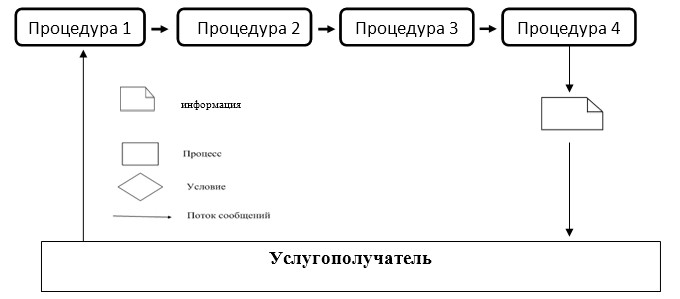 

Приложение 3                

к Регламенту государственной услуги 

«Выдача удостоверений на право управления

тракторами и изготовленными на их базе  

самоходными шасси и механизмами,     

самоходными сельскохозяйственными,    

мелиоративными и дорожно-строительными  

машинами и механизмами, а также специальными

машинами повышенной проходимости»      

Диаграмма 1            

                        Функциональное взаимодействие

                     информационных систем при оказании

                 государственной услуги через услугодателя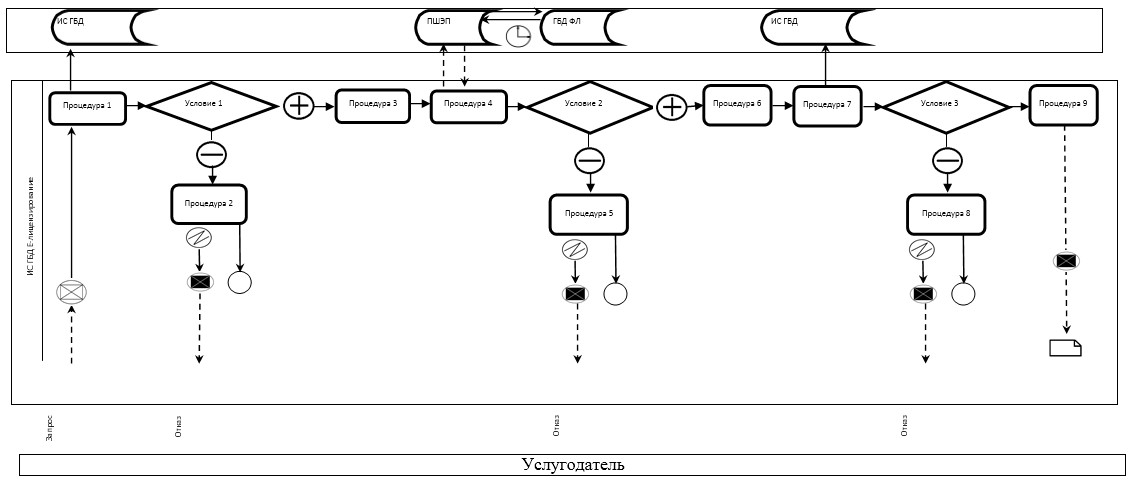 

Диаграмма 1            

                        Функциональное взаимодействие

                     информационных систем при оказании

                 государственной услуги через услугополучателя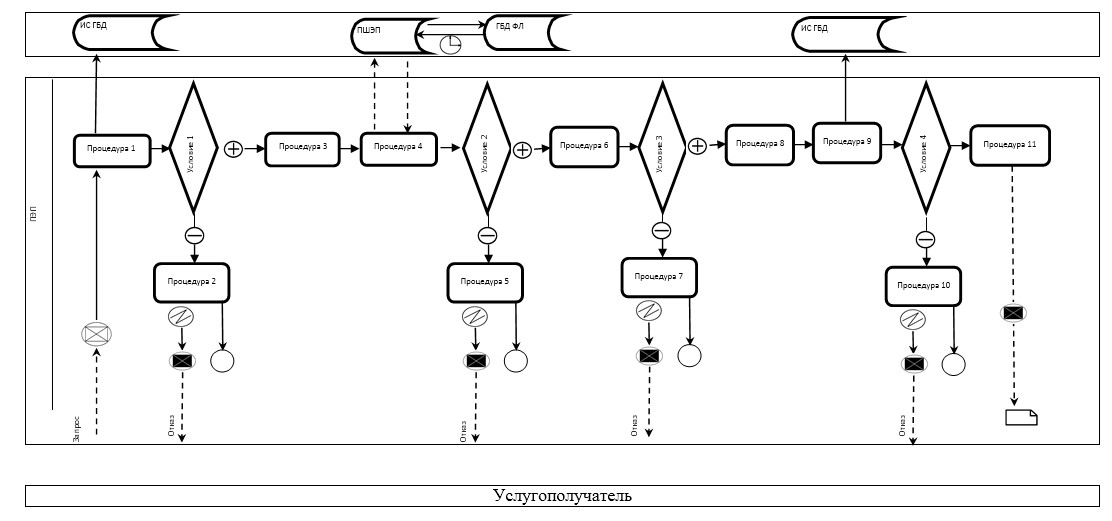 

Приложение 4                

к Регламенту государственной услуги 

«Выдача удостоверений на право управления

тракторами и изготовленными на их базе  

самоходными шасси и механизмами,     

самоходными сельскохозяйственными,    

мелиоративными и дорожно-строительными  

машинами и механизмами, а также специальными

машинами повышенной проходимости»      

                    Справочник бизнес-процессов оказания

               государственной услуги «Выдача удостоверений на

             право управления тракторами и изготовленными на

                  их базе самоходными шасси и механизмами,

             самоходными сельскохозяйственными, мелиоративными

              и дорожно-строительными машинами и механизмами,

         а также специальными машинами повышенной проходимости»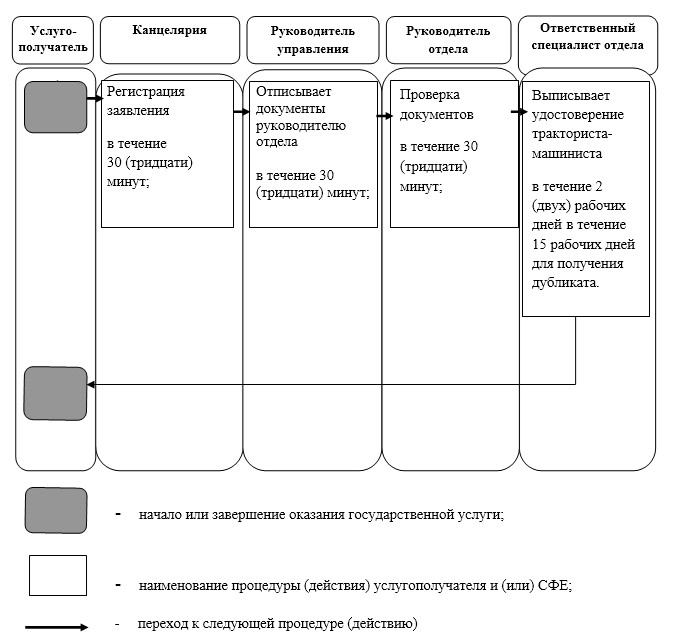 

Утвержден              

постановлением акимата       

города Астаны            

от 5 августа  2014 года № 102-1258 

Регламент государственной услуги

«Регистрация лиц, управляющих тракторами и изготовленными на их

базе самоходными шасси и механизмами, самоходными

сельскохозяйственными, мелиоративными и дорожно-строительными

машинами и механизмами, а также специальными машинами

повышенной проходимости по доверенности» 

1. Общие положения

      1. Государственная услуга «Регистрация лиц, управляющих тракторами и изготовленными на их базе самоходными шасси и механизмами, самоходными сельскохозяйственными, мелиоративными и дорожно-строительными машинами и механизмами, а также специальными машинами повышенной проходимости по доверенности» (далее – государственная услуга) оказывается уполномоченным органом акимата города Астаны – Государственным учреждением «Управление сельского хозяйства города Астаны» (далее - услугодатель) в соответствии со стандартом государственных услуг «Об утверждении стандартов государственных услуг в области государственной технической инспекции и внесении изменений в некоторые решения Правительства Республики Казахстан» (далее – Стандарт) утвержденным постановлением Правительства Республики Казахстан от 3 марта 2014 года № 171.



      2. Форма оказания государственной услуги: бумажная.



      3. Результатом оказания государственной услуги является проставление штампа в доверенности на управление транспортом.

      Форма предоставления результата оказания государственной услуги: бумажная. 

2. Описание порядка действий структурных

подразделений (работников) услугодателя

в процессе оказания государственной услуги

      4. Основанием для начала процедуры (действия) по оказанию государственной услуги является прием заявления услугодателем по форме согласно приложения 1 Стандарта перечня документов (далее-документы) указанных в пункте 9 Стандарта государственной услуги.



      5. Содержание каждой процедуры (действия), входящей в состав процесса оказания государственной услуги, длительность его выполнения:

      процедура 1: сотрудник канцелярии услугодателя в день поступления документов, предоставленных услугополучателем осуществляет их прием и регистрацию с присвоением регистрационного номера и даты, после чего передается руководителю услугодателя либо его заместителю. Максимально допустимое время для осуществления данной процедуры – 30 (тридцать) минут;

      процедура 2: руководитель услугодателя либо его заместитель в день поступления документов налагает резолюцию и передает руководителю отдела. Максимально допустимое время для осуществления данной процедуры – 30 (тридцать) минут;

      процедура 3: руководитель отдела в день поступления документа налагает резолюцию и передает ответственному специалисту отдела. Максимально допустимое время для осуществления данной процедуры – 30 (тридцать) минут;

      процедура 4: ответственный специалист отдела проверяет полноту документов и проставляет штамп в доверенности на управление транспортом. Максимально допустимое время для осуществления данной процедуры – 1 (один) рабочий день. 

3. Описание порядка взаимодействия структурных

подразделений (работников) услугодателя

в процессе оказания государственной услуги

      6. В процессе оказания государственной услуги участвуют следующие структурные подразделения:

      1) канцелярия услугодателя;

      2) руководитель услугодателя и (или) его заместитель;

      3) руководитель отдела;

      4) ответственный специалист отдела.



      7. Описание последовательности процедур (действий) между структурно-функциональными единицами с указанием длительности каждой процедуры (действия), необходимых для оказания государственной услуги, приведено в приложении 2 к настоящему Регламенту: 

      1) сотрудник канцелярии услугодателя принимает регистрирует и заявление и передает документы руководителю (заместителю) управления в течение 30 (тридцати) минут; 

      2) руководитель услугодателя либо его заместитель налагает резолюцию и передает документы руководителю отдела в течение 30 (тридцати) минут;

      3) руководитель отдела налагает резолюцию и передает документы на исполнение ответственному специалисту отдела;

      4) ответственный специалист отдела проверяет полноту документов, в течение 1 (одного) рабочего дня проставляет штамп в доверенности на управление транспортом.  

4. Описание порядка взаимодействия с центром обслуживания

населения и (или) иными услугодателями, а также порядка

использования информационных систем в процессе оказания

государственной услуги

      8. Порядок обжалования решений, действий (бездействия) услугодателей и (или) их должностных лиц по вопросам оказания государственных услуг осуществляется согласно Стандарта.



      9. Схема, отражающая взаимосвязь между логической последовательностью административных действий в процессе оказания государственной услуги и текстовое табличное описание последовательности и взаимодействие административных действий (процедур) каждой структурно-функциональной единицы приведена справочнике бизнес-процессов оказания государственной услуги в приложении 3 к настоящему Регламенту. 

Приложение 1              

к Регламенту государственной услуги   

«Регистрация лиц, управляющих тракторами

и изготовленными на их базе      

самоходными шасси и механизмами,   

самоходными сельскохозяйственными,  

мелиоративными и дорожно-строительными 

машинами и механизмами, а также    

специальными машинами повышенной    

проходимости по доверенности»     

                        Результат процедуры (действия) по

                         оказанию государственной услуги,

                       который служит основанием для начала

                     выполнения следующей процедуры (действий)

Приложение 2              

к Регламенту государственной услуги   

«Регистрация лиц, управляющих тракторами

и изготовленными на их базе      

самоходными шасси и механизмами,   

самоходными сельскохозяйственными,  

мелиоративными и дорожно-строительными 

машинами и механизмами, а также    

специальными машинами повышенной    

проходимости по доверенности»     

                       Блок-схема: описание последовательности

                              процедур (действий) между

                     структурными подразделениями (работниками)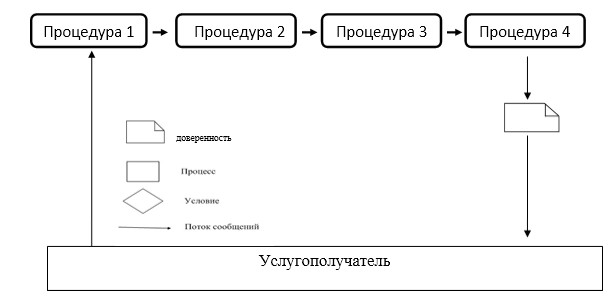 

Приложение 3              

к Регламенту государственной услуги   

«Регистрация лиц, управляющих тракторами

и изготовленными на их базе      

самоходными шасси и механизмами,   

самоходными сельскохозяйственными,  

мелиоративными и дорожно-строительными 

машинами и механизмами, а также    

специальными машинами повышенной    

проходимости по доверенности»     

                     Справочник бизнес-процессов оказания

                   государственной услуги «Регистрация лиц,

                   управляющих тракторами и изготовленными

                  на их базе самоходными шасси и механизмами,

                       самоходными сельскохозяйственными,

                мелиоративными и дорожно-строительными машинами

                  и механизмами, а также специальными машинами

                    повышенной проходимости по доверенности»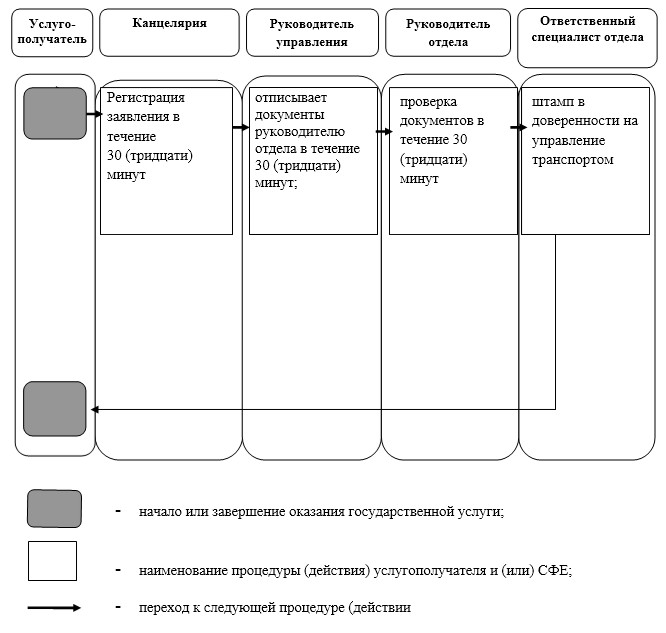 

Утвержден              

постановлением акимата       

города Астаны            

от 5 августа  2014 года № 102-1258 

Регламент государственной услуги

«Регистрация, перерегистрация тракторов и изготовленных на их

базе самоходных шасси и механизмов, прицепов к ним, включая

прицепы со смонтированным специальным оборудованием, самоходных

сельскохозяйственных, мелиоративных и дорожно-строительных

машин и механизмов, а также специальных машин повышенной

проходимости с выдачей регистрационных номерных знаков» 

1. Общие положения

      1. Государственная услуга «Регистрация, перерегистрация тракторов и изготовленных на их базе самоходных шасси и механизмов, прицепов к ним, включая прицепы со смонтированным специальным оборудованием, самоходных сельскохозяйственных, мелиоративных и дорожно-строительных машин и механизмов, а также специальных машин повышенной проходимости с выдачей регистрационных номерных знаков» (далее – государственная услуга) оказывается уполномоченным органом акимата города Астаны – Государственным учреждением «Управление сельского хозяйства города Астаны» (далее - услугодатель), в соответствии со стандартом государственных услуг «Об утверждении стандартов государственных услуг в области государственной технической инспекции и внесении изменений в некоторые решения Правительства Республики Казахстан» (далее – Стандарт) утвержденным постановлением Правительства Республики Казахстан от 3 марта 2014 года № 171, в том числе через веб-портал «электронного правительства» www.egov.kz (далее – портал). 



      2. Форма оказываемой государственной услуги: электронная (частично автоматизированная) и (или) бумажная.



      3. Результатом оказываемой государственной услуги является выдача регистрационных документов (дубликатов) в бумажной форме и государственных номерных знаков.

      Форма предоставления результата оказания государственной услуги: электронная и (или) бумажная. 

2. Описание порядка действий структурных

подразделений (работников) услугодателя

в процессе оказания государственной услуги

      4. Основанием для начала процедуры (действия) по оказанию государственной услуги является прием заявления услугодателем по форме согласно приложения 1 Стандарта перечня документов (далее-документы) указанных в пункте 9 Стандарта государственной услуги.



      5. Содержание каждой процедуры (действия), входящей в состав процесса оказания государственной услуги, длительность его выполнения:

      процедура 1: сотрудник канцелярии услугодателя в день поступления документов, предоставленных услугополучателем осуществляет их прием и регистрацию с присвоением регистрационного номера и даты, после чего передается руководителю услугодателя либо его заместителю. Максимально допустимое время для осуществления данной процедуры – 30 (тридцать) минут;

      процедура 2: руководитель услугодателя либо его заместитель в день поступления документов налагает резолюцию и передает руководителю отдела. Максимально допустимое время для осуществления данной процедуры – 30 (тридцать) минут.

      процедура 3: руководитель отдела в день поступления документа налагает резолюцию и передает ответственному специалисту отдела. Максимально допустимое время для осуществления данной процедуры – 30 (тридцать) минут.

      процедура 4: ответственный специалист отдела выезжает на осмотр техники, для сверки соответствия заводских номеров, номерных агрегатов и номерных знаков данным, указанным в документах на машину. Максимально допустимое время для осуществления данной процедуры – 1-2 (один-два) часа;

      процедура 5: ответственный специалист отдела выписывает технический паспорт и выдает государственный номерной знак. Максимально допустимое время для осуществления данной процедуры – 15 (пятнадцать) календарных дней. 

3. Описание порядка взаимодействия структурных

подразделений (работников) услугодателя

в процессе оказания государственной услуги

      6. В процессе оказания государственной услуги участвуют следующие структурные подразделения:

      1) канцелярия услугодателя;

      2) руководитель услугодателя и (или) его заместитель;

      3) руководитель отдела;

      4) ответственный специалист отдела.



      7. Описание последовательности процедур (действий) между структурно-функциональными единицами с указанием длительности каждой процедуры (действия), необходимых для оказания государственной услуги, приведено в приложении 2 к настоящему Регламенту: 

      1) канцелярия услугодателя регистрирует заявление в течение 30 (тридцати) минут, затем передает документы руководителю (заместителю) управления; 

      2) руководитель управления отписывает документы руководителю отдела в течение 30 (тридцати) минут;

      3) после проверки документов в течение 30 (тридцати) минут руководитель отдела передает документы на исполнение специалисту отдела;

      4) специалист отдела в течение 1-2 (одного - двух) часов проводит осмотр техники; 

      5) специалист отдела в течение 15 (пятнадцати) календарных дней выписывает технический паспорт и выдает государственный номерной знак. 

4. Описание порядка взаимодействия с центром обслуживания

населения и (или) иными услугодателями, а также порядка

использования информационных систем в процессе оказания

государственной услуги

      8. Порядок обжалования решений, действий (бездействия) услугодателей и (или) их должностных лиц по вопросам оказания государственных услуг осуществляется согласно Стандарта.



      9. Схема, отражающая взаимосвязь между логической последовательностью административных действий в процессе оказания государственной услуги и текстовое табличное описание последовательности и взаимодействие административных действий (процедур) каждой структурно-функциональной единицы приведена справочнике бизнес-процессов оказания государственной услуги в приложении 4 к настоящему Регламенту. 

Приложение 1                 

к Регламенту государственной услуги    

«Регистрация, перерегистрация тракторов и  

изготовленных на их базе самоходных шасси  

и механизмов, прицепов к ним, включая    

прицепы со смонтированным специальным     

оборудованием, самоходных сельскохозяйственных,

мелиоративных и дорожно-строительных машин  

и механизмов, а также специальных машин   

повышенной проходимости с выдачей      

регистрационных номерных знаков»       

                       Результат процедуры (действия) по

                        оказанию государственной услуги,

                       который служит основанием для начала

                     выполнения следующей процедуры (действий)

Приложение 2                 

к Регламенту государственной услуги    

«Регистрация, перерегистрация тракторов и  

изготовленных на их базе самоходных шасси  

и механизмов, прицепов к ним, включая    

прицепы со смонтированным специальным     

оборудованием, самоходных сельскохозяйственных,

мелиоративных и дорожно-строительных машин  

и механизмов, а также специальных машин   

повышенной проходимости с выдачей      

регистрационных номерных знаков»       

                       Блок-схема: описание последовательности

                              процедур (действий) между

                     структурными подразделениями (работниками)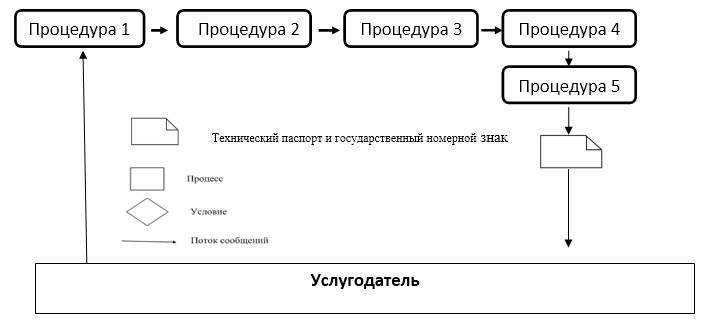 

Приложение 3                 

к Регламенту государственной услуги    

«Регистрация, перерегистрация тракторов и  

изготовленных на их базе самоходных шасси  

и механизмов, прицепов к ним, включая    

прицепы со смонтированным специальным     

оборудованием, самоходных сельскохозяйственных,

мелиоративных и дорожно-строительных машин  

и механизмов, а также специальных машин   

повышенной проходимости с выдачей      

регистрационных номерных знаков»       

Диаграмма 1            

                        Функциональное взаимодействие

                     информационных систем при оказании

                 государственной услуги через услугодателя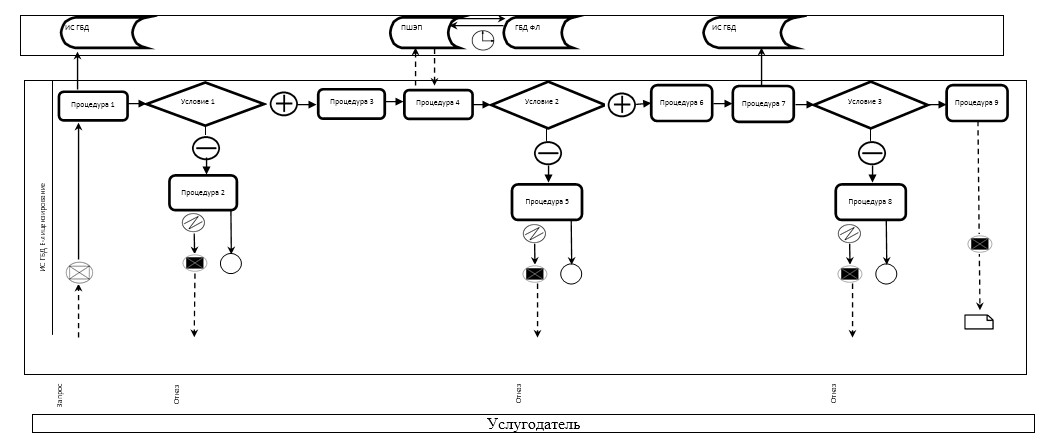 

Диаграмма 2            

                        Функциональное взаимодействие

                     информационных систем при оказании

                 государственной услуги через услугополучателя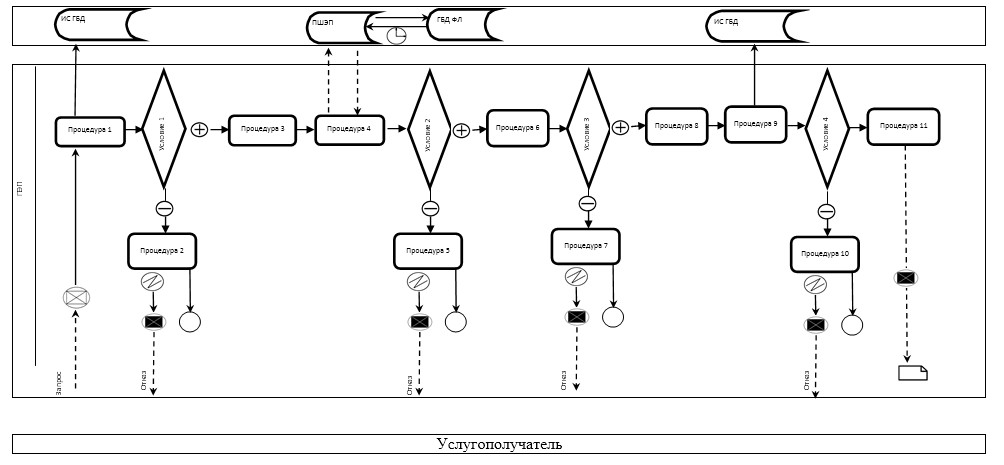 

Приложение 4                 

к Регламенту государственной услуги    

«Регистрация, перерегистрация тракторов и  

изготовленных на их базе самоходных шасси  

и механизмов, прицепов к ним, включая    

прицепы со смонтированным специальным     

оборудованием, самоходных сельскохозяйственных,

мелиоративных и дорожно-строительных машин  

и механизмов, а также специальных машин   

повышенной проходимости с выдачей      

регистрационных номерных знаков»       

                     Справочник бизнес-процессов оказания

                     государственной услуги «Регистрация,

                 перерегистрация тракторов и изготовленных на

                их базе самоходных шасси и механизмов, прицепов

                   к ним, включая прицепы со смонтированным

                    специальным оборудованием, самоходных

                    сельскохозяйственных, мелиоративных и

                   дорожно-строительных машин и механизмов,

                     а также специальных машин повышенной

                     проходимости с выдачей регистрационных

                                номерных знаков»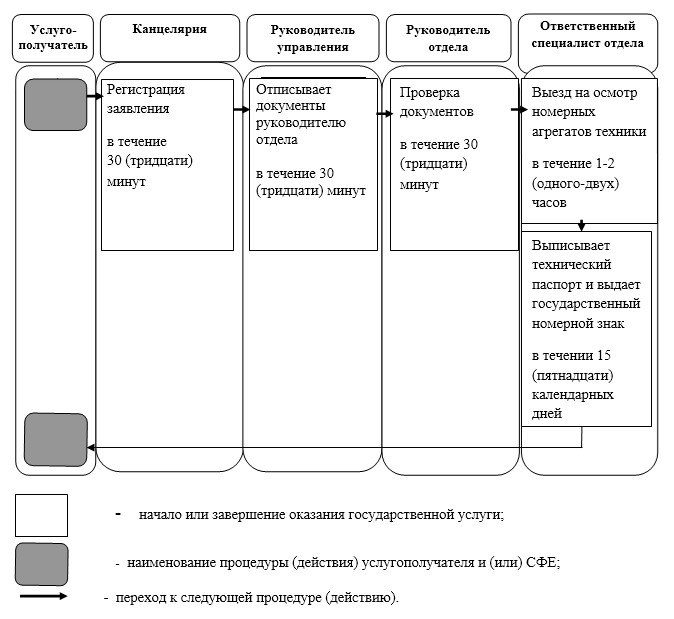 

Утвержден              

постановлением акимата       

города Астаны            

от 5 августа  2014 года № 102-1258 

Регламент государственной услуги

«Проведение ежегодного государственного технического осмотра

тракторов и изготовленных на их базе самоходных шасси и

механизмов, прицепов к ним, включая прицепы со смонтированным

специальным оборудованием, самоходных сельскохозяйственных,

мелиоративных и дорожно-строительных машин и механизмов, а

также специальных машин повышенной проходимости» 

1. Общие положения

      1. Государственная услуга «Проведение ежегодного государственного технического осмотра тракторов и изготовленных на их базе самоходных шасси и механизмов, прицепов к ним, включая прицепы со смонтированным специальным оборудованием, самоходных сельскохозяйственных, мелиоративных и дорожно-строительных машин и механизмов, а также специальных машин повышенной проходимости» (далее – государственная услуга) оказывается уполномоченным органом акимата города Астаны – Государственным учреждением «Управление сельского хозяйства города Астаны» (далее - услугодатель), в соответствии со стандартом государственных услуг «Об утверждении стандартов государственных услуг в области государственной технической инспекции и внесении изменений в некоторые решения Правительства Республики Казахстан» (далее – Стандарт) утвержденным постановлением Правительства Республики Казахстан от 3 марта 2014 года № 171, в том числе через веб-портал «электронного правительства» www.egov.kz (далее – портал). 



      2. Форма оказываемой государственной услуги: электронная (частично автоматизированная) и (или) бумажная.



      3. Результатом оказываемой государственной услуги является:

      1) при обращении к услугодателю – проведение технического осмотра тракторов и изготовленных на их базе самоходных шасси и механизмов, прицепов к ним, включая прицепы со смонтированным специальным оборудованием, самоходных сельскохозяйственных, мелиоративных и дорожно-строительных машин и механизмов, а также специальных машин повышенной проходимости (далее – машины), с выдачей талона или дубликата талона о прохождении государственного технического осмотра;

      2) на портале – уведомление о принятии документов к рассмотрению.

      Форма предоставления результата оказания государственной услуги: электронная и (или) бумажная. 

2. Описание порядка действий структурных

подразделений (работников) услугодателя

в процессе оказания государственной услуги

      4. Основанием для начала процедуры (действия) по оказанию государственной услуги является прием заявления услугодателем по форме согласно приложения 1 Стандарта перечня документов (далее-документы) указанных в пункте 9 Стандарта государственной услуги.



      5. Содержание каждой процедуры (действия), входящей в состав процесса оказания государственной услуги, длительность его выполнения:

      процедура 1: сотрудник канцелярии услугодателя в день поступления документов, предоставленных услугополучателем осуществляет их прием и регистрацию с присвоением регистрационного номера и даты, после чего передается руководителю услугодателя либо его заместителю. Максимально допустимое время для осуществления данной процедуры – 40 (сорок) минут;

      процедура 2: руководитель услугодателя либо его заместитель в день поступления документов налагает резолюцию и передает руководителю отдела. Максимально допустимое время для осуществления данной процедуры – 40 (сорок) минут;

      процедура 3: руководитель отдела в день поступления документа налагает резолюцию и передает ответственному специалисту отдела. Максимально допустимое время для осуществления данной процедуры – 30 (тридцать) минут;

      процедура 4: ответственный специалист отдела проверяет полноту документов и проводит технический осмотр техники. Максимально допустимое время для осуществления данной процедуры – 14 (четырнадцать) рабочих дней;

      процедура 5: ответственный специалист отдела выдает талон или дубликат талона о прохождении государственного технического осмотра. Максимально допустимое время для осуществления данной процедуры – 1 (один) день после осмотра техники. 

3. Описание порядка взаимодействия структурных

подразделений (работников) услугодателя

в процессе оказания государственной услуги

      6. В процессе оказания государственной услуги участвуют следующие структурные подразделения:

      1) канцелярия услугодателя;

      2) руководитель услугодателя и (или) его заместитель;

      3) руководитель отдела;

      4) ответственный специалист отдела.



      7. Описание последовательности процедур (действий) между структурно-функциональными единицами с указанием длительности каждой процедуры (действия), необходимых для оказания государственной услуги, приведено в приложении 2 к настоящему Регламенту: 

      1) канцелярия услугодателя регистрирует заявление в течение 40 (сорока) минут, затем передает документы руководителю (заместителю) управления; 

      2) руководитель управления отписывает документы руководителю отдела в течение 40 (сорока) минут;

      3) после проверки документов в течение 30 (тридцати) минут руководитель отдела передает документы на исполнение специалисту отдела;

      4) специалист отдела в течение 14 (четырнадцати) рабочих дней проводит государственный технический осмотр техники; 

      5) специалист отдела в течение 1 (одного) рабочего дня после осмотра техники выдает талон. 

4. Описание порядка использования информационных

систем в процессе оказания государственной услуги

      8. Описание порядка обращения и последовательности процедур (действий) услугодателя и услугополучателя при оказании государственной услуги через портал.



      8.1 Описание последовательности процедур (действий) услугодателя:

      процедура 1: ввод сотрудником услугодателя логина и пароля (процедура авторизации) в информационную систему государственной базы данных «Е-лицензирование» (далее - ИС ГБД «Е-лицензирование») для оказания государственной услуги;

      условие 1: проверка в ИС ГБД «Е-лицензирование» подлинности данных о зарегистрированном сотруднике услугодателя через логин и пароль;

      процедура 2: формирование ИС ГБД «Е-лицензирование» сообщения об отказе в авторизации в связи с имеющимися нарушениями в данных, введенных сотрудником услугодателя;

      процедура 3: выбор сотрудником услугодателя услуги, указанной в настоящем Регламенте, вывод на экран формы запроса для оказания услуги и ввод сотрудником услугодателя данных услугополучателя;

      процедура 4: направление запроса через платежный шлюз «электронного правительства» (далее – ПШЭП) в государственной базе данных физических и юридических лиц (далее - ГБД ФЛ/ГБД ЮЛ) о данных услугополучателя;

      условие 2: проверка наличия данных услугополучателя в ГБД ФЛ/ГБД ЮЛ;

      процедура 5: формирование сообщения о невозможности получения данных в связи с отсутствием данных услугополучателя в ГБД ФЛ/ГБД ЮЛ;

      процедура 6: заполнение формы запроса в части отметки о наличии документов в бумажной форме;

      процедура 7: регистрация запроса в ИС ГБД «Е-лицензирование» и обработка услуги в ИС ГБД «Е-лицензирование»;

      процедура 8: формирование сообщения об отказе в запрашиваемой услуге в связи с имеющимися нарушениями в данных услугополучателя в ИС ГБД «Е-лицензирование»; 

      процедура 9: получение услугополучателем результата государственной услуги (уведомление о готовности разрешительного документа), сформированного ИС ГБД «Е-лицензирование». Электронный документ формируется с использованием электронно-цифровой подписи (далее – ЭЦП) уполномоченного лица услугодателя.



      8.2. Описание порядка обращения и последовательности процедур (действий) услугополучателя:

      услугополучатель осуществляет регистрацию на портале с помощью своего регистрационного свидетельства ЭЦП, которое хранится в интернет-браузере компьютера услугополучателя (осуществляется для незарегистрированных услугополучателей на портале);

      процедура 1: прикрепление в интернет-браузер компьютера услугополучателя регистрационного свидетельства ЭЦП, процедура ввода услугополучателем пароля (процедура авторизации) на портале для получения государственной услуги;

      условие 1: проверка на портале подлинности данных о зарегистрированном потребителе через логин, а именно индивидуальный идентификационный номер, бизнес-идентификационный номер (далее - ИИН/БИН) и пароль;

      процедура 2: формирование порталом сообщения об отказе в авторизации в связи с имеющимися нарушениями в данных услугополучателя;

      процедура 3: выбор услугополучателем услуги, указанной в настоящем Регламенте, вывод на экран формы запроса для оказания услуги и заполнение услугополучателем формы (ввод данных) с учетом ее структуры и форматных требований, прикреплением к форме запроса необходимых документов в электронном виде;

      процедура 4: оплата услуги на ПШЭП, а затем эта информация поступает в ИС ГБД «Е-лицензирование»;

      условие 2: проверка в ИС ГБД «Е-лицензирование» факта оплаты за оказание услуги;

      процедура 5: выбор услугополучателем регистрационного свидетельства ЭЦП для удостоверения (подписания) запроса;

      условие 3: проверка на портале срока действия регистрационного свидетельства ЭЦП и отсутствия в списке отозванных (аннулированных) регистрационных свидетельств, а также соответствия идентификационных данных между ИИН/БИН, указанным в запросе, и ИИН/БИН, указанным в регистрационном свидетельстве ЭЦП;

      процедура 6: формирование сообщения об отказе в запрашиваемой услуге в связи с неподтверждением подлинности ЭЦП услугополучателя;

      процедура 7: удостоверение (подписание) посредством ЭЦП услуго- получателя заполненной формы (введенных данных) запроса на оказание услуги;

      процедура 8: регистрация электронного документа (запроса услуго- получателя) в ИС ГБД «Е-лицензирование» и обработка запроса в ИС ГБД «Е-лицензирование»;

      процедура 9: формирование сообщения об отказе в запрашиваемой государственной услуге в связи с имеющимися нарушениями в данных услугополучателя в ИС ГБД «Е-лицензирование»; 

      процедура 10: получение услугополучателем результата государственной услуги (уведомление о принятии документов к рассмотрению), сформированного порталом. Электронный документ формируется с использованием ЭЦП уполномоченного лица услугодателя.

      Функциональное взаимодействие информационных систем при оказании государственной услуги через услугодателя и услугополучателя приведено в приложении 3 к настоящему Регламенту.



      9. Порядок обжалования решений, действий (бездействия) услугодателей и (или) их должностных лиц по вопросам оказания государственных услуг осуществляется согласно стандарта.



      10. Схема, отражающая взаимосвязь между логической последовательностью административных действий в процессе оказания государственной услуги и текстовое табличное описание последовательности и взаимодействие административных действий (процедур) каждой структурно-функциональной единицы приведена в справочнике бизнес-процессов оказания государственной услуги в приложении 3 к настоящему регламенту. 

Приложение 1                     

к Регламенту государственной услуги     

«Проведение ежегодного государственного   

технического осмотра тракторов и изготовленных

на их базе самоходных шасси и механизмов,   

прицепов к ним, включая прицепы со смонтированным

специальным оборудованием, самоходных      

сельскохозяйственных, мелиоративных       

и дорожно-строительных машин и механизмов,   

а также специальных машин повышенной проходимости»

                       Результат процедуры (действия) по

                        оказанию государственной услуги,

                      который служит основанием для начала

                    выполнения следующей процедуры (действий)

Приложение 2                     

к Регламенту государственной услуги     

«Проведение ежегодного государственного   

технического осмотра тракторов и изготовленных

на их базе самоходных шасси и механизмов,   

прицепов к ним, включая прицепы со смонтированным

специальным оборудованием, самоходных      

сельскохозяйственных, мелиоративных       

и дорожно-строительных машин и механизмов,   

а также специальных машин повышенной проходимости»

                      Блок-схема: описание последовательности

                             процедур (действий) между

                     структурными подразделениями (работниками)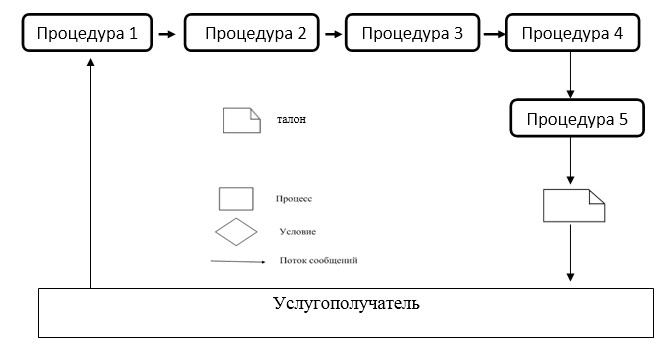 

Приложение 3                     

к Регламенту государственной услуги     

«Проведение ежегодного государственного   

технического осмотра тракторов и изготовленных

на их базе самоходных шасси и механизмов,   

прицепов к ним, включая прицепы со смонтированным

специальным оборудованием, самоходных      

сельскохозяйственных, мелиоративных       

и дорожно-строительных машин и механизмов,   

а также специальных машин повышенной проходимости»

Диаграмма 1            

                        Функциональное взаимодействие

                      информационных систем при оказании

                   государственной услуги через услугодателя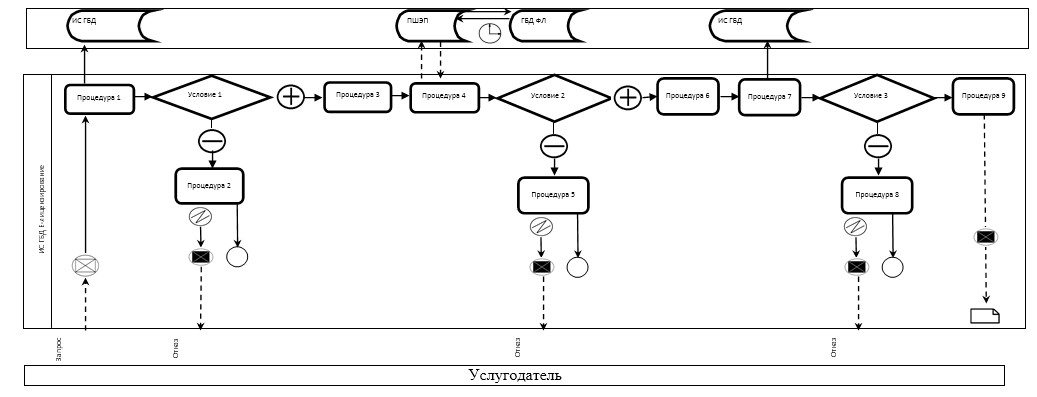 

Диаграмма 2            

                        Функциональное взаимодействие

                      информационных систем при оказании

                 государственной услуги через услугополучателя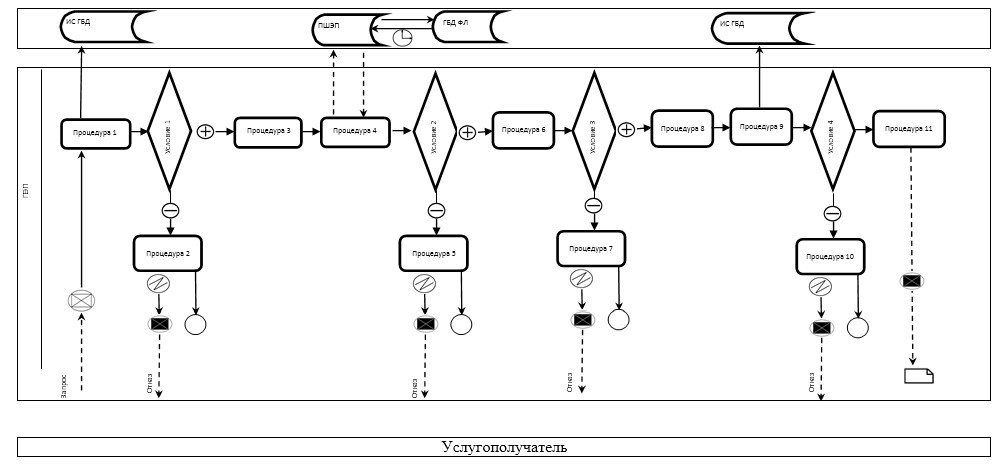 

Приложение 4                     

к Регламенту государственной услуги     

«Проведение ежегодного государственного   

технического осмотра тракторов и изготовленных

на их базе самоходных шасси и механизмов,   

прицепов к ним, включая прицепы со смонтированным

специальным оборудованием, самоходных      

сельскохозяйственных, мелиоративных       

и дорожно-строительных машин и механизмов,   

а также специальных машин повышенной проходимости»

                    Справочник бизнес-процессов оказания

                     государственной услуги «Проведение

              ежегодного государственного технического осмотра

               тракторов и изготовленных на их базе самоходных

                  шасси и механизмов, прицепов к ним, включая

                      прицепы со смонтированным специальным

                оборудованием, самоходных сельскохозяйственных,

                  мелиоративных и дорожно-строительных машин и

                        механизмов, а также специальных

                        машин повышенной проходимости»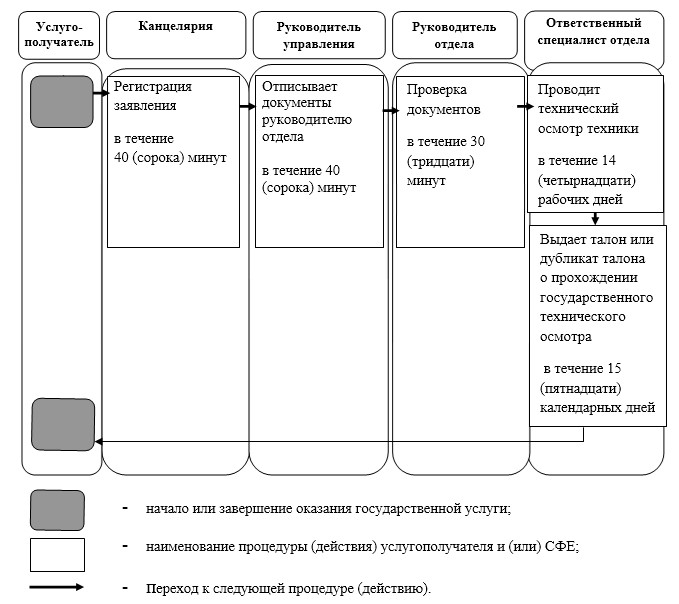 

Утвержден              

постановлением акимата       

города Астаны            

от 5 августа  2014 года № 102-1258 

Регламент государственной услуги

«Предоставление информации об отсутствии (наличии) обременений

тракторов и изготовленных на их базе самоходных шасси и

механизмов, прицепов к ним, включая прицепы со смонтированным

специальным оборудованием, самоходных сельскохозяйственных,

мелиоративных и дорожно-строительных машин и механизмов,

а также специальных машин повышенной проходимости» 

1. Общие положения

      1. Государственная услуга «Предоставление информации об отсутствии (наличии) обременений тракторов и изготовленных на их базе самоходных шасси и механизмов, прицепов к ним, включая прицепы со смонтированным специальным оборудованием, самоходных сельскохозяйственных, мелиоративных и дорожно-строительных машин и механизмов, а также специальных машин повышенной проходимости» (далее – государственная услуга) оказывается уполномоченным органом акимата города Астаны – Государственным учреждением «Управление сельского хозяйства города Астаны» (далее - услугодатель), в соответствии со стандартом государственных услуг «Об утверждении стандартов государственных услуг в области государственной технической инспекции и внесении изменений в некоторые решения Правительства Республики Казахстан» (далее – Стандарт) утвержденным постановлением Правительства Республики Казахстан от 3 марта 2014 года № 171, в том числе через веб-портал «электронного правительства» www.egov.kz (далее – портал). 



      2. Форма оказываемой государственной услуги: электронная (частично автоматизированная) и (или) бумажная.



      3. Результатом оказываемой государственной услуги является: 

      1) при обращении к услугодателю – выписка из реестра регистрации залога движимого имущества в бумажной форме;

      2) на портале – выписка из реестра регистрации залога движимого имущества в форме электронного документа, удостоверенного электронной цифровой подписью (далее – ЭЦП) уполномоченного должностного лица.

      Форма предоставления результата оказания государственной услуги: электронная и (или) бумажная. 

2. Описание порядка действий структурных

подразделений (работников) услугодателя

в процессе оказания государственной услуги

      4. Основанием для начала процедуры (действия) по оказанию государственной услуги является прием заявления услугодателем по форме согласно приложения 1 Стандарта перечня документов (далее-документы) указанных в пункте 9 Стандарта государственной услуги.



      5. Содержание каждой процедуры (действия), входящей в состав процесса оказания государственной услуги, длительность его выполнения:

      процедура 1: сотрудник канцелярии услугодателя в день поступления документов, предоставленных услугополучателем осуществляет их прием и регистрацию с присвоением регистрационного номера и даты, после чего передается руководителю услугодателя либо его заместителю. Максимально допустимое время для осуществления данной процедуры – 30 (тридцать) минут;

      процедура 2: руководитель услугодателя либо его заместитель в день поступления документов налагает резолюцию и передает руководителю отдела. Максимально допустимое время для осуществления данной процедуры – 30 (тридцать) минут.

      процедура 3: руководитель отдела в день поступления документа налагает резолюцию и передает ответственному специалисту отдела. Максимально допустимое время для осуществления данной процедуры – 30 (тридцать) минут.

      процедура 4: ответственный специалист отдела проверяет полноту документов и выписывает из реестра регистрации залога движимого имущества информацию об отсутствии (наличии) обременения на технику. Максимально допустимое время для осуществления данной процедуры – 1 (один) рабочий день. 

3. Описание порядка взаимодействия структурных

подразделений (работников) услугодателя

в процессе оказания государственной услуги

      6. В процессе оказания государственной услуги участвуют следующие структурные подразделения:

      1) канцелярия услугодателя;

      2) руководитель услугодателя и (или) его заместитель;

      3) руководитель отдела;

      4) ответственный специалист отдела.



      7. Описание последовательности процедур (действий) между структурно-функциональными единицами с указанием длительности каждой процедуры (действия), необходимых для оказания государственной услуги приведено в блок-схеме приложения 2 к настоящему Регламенту:

      1) 1: сотрудник канцелярии услугодателя в день поступления документов, предоставленных услугополучателем осуществляет их прием и регистрацию с присвоением регистрационного номера и даты, после чего передается руководителю услугодателя либо его заместителю. Максимально допустимое время для осуществления данной процедуры – 30 (тридцать) минут;

      2) руководитель услугодателя либо его заместитель налагает резолюцию и передает документы руководителю отдела в течение 30 (тридцати) минут;

      3) руководитель отдела налагает резолюцию и передает документы на исполнение ответственному специалисту отдела;

      4) ответственный специалист отдела проверяет полноту документов и в течение 1 (одного) рабочего дня предоставляет выписку из реестра регистрации залога движимого имущества. 

4. Описание порядка использования информационных

систем в процессе оказания государственной услуги

      8. Описание порядка обращения и последовательности процедур (действий) услугодателя и услугополучателя при оказании государственной услуги через портал.



      8.1. Описание последовательности процедур (действий) услугодателя:

      процедура 1: ввод сотрудником услугодателя логина и пароля (процедура авторизации) в информационную систему государственной базы данных «Е-лицензирование» (далее - ИС ГБД «Е-лицензирование») для оказания государственной услуги;

      условие 1: проверка в ИС ГБД «Е-лицензирование» подлинности данных о зарегистрированном сотруднике услугодателя через логин и пароль;

      процедура 2: формирование ИС ГБД «Е-лицензирование» сообщения об отказе в авторизации в связи с имеющимися нарушениями в данных, введенных сотрудником услугодателя;

      процедура 3: выбор сотрудником услугодателя услуги, указанной в настоящем Регламенте, вывод на экран формы запроса для оказания услуги и ввод сотрудником услугодателя данных услугополучателя;

      процедура 4: направление запроса через платежный шлюз «электронного правительства» (далее – ПШЭП) в государственной базе данных физических и юридических лиц (далее - ГБД ФЛ/ГБД ЮЛ) о данных услугополучателя;

      условие 2: проверка наличия данных услугополучателя в ГБД ФЛ/ГБД ЮЛ;

      процедура 5: формирование сообщения о невозможности получения данных в связи с отсутствием данных услугополучателя в ГБД ФЛ/ГБД ЮЛ;

      процедура 6: заполнение формы запроса в части отметки о наличии документов в бумажной форме;

      процедура 7: регистрация запроса в ИС ГБД «Е-лицензирование» и обработка услуги в ИС ГБД «Е-лицензирование»;

      процедура 8: формирование сообщения об отказе в запрашиваемой услуге в связи с имеющимися нарушениями в данных услугополучателя в ИС ГБД «Е-лицензирование»; 

      процедура 9: получение услугополучателем результата государственной услуги (уведомление о готовности разрешительного документа), сформированного ИС ГБД «Е-лицензирование». Электронный документ формируется с использованием электронно-цифровой подписью (далее – ЭЦП) уполномоченного лица услугодателя.



      8.2. Описание порядка обращения и последовательности процедур (действий) услугополучателя:

      услугополучатель осуществляет регистрацию на портале с помощью своего регистрационного свидетельства ЭЦП, которое хранится в интернет-браузере компьютера услугополучателя (осуществляется для незарегистрированных услугополучателей на портале);

      процедура 1: прикрепление в интернет-браузер компьютера услугополучателя регистрационно госвидетельства ЭЦП, процедура ввода услугополучателем пароля (процедура авторизации) на портале для получения государственной услуги;

      условие 1: проверка на портале подлинности данных о зарегистрированном потребителе через логин, а именно индивидуальный идентификационный номер, бизнес-идентификационный номер (далее - ИИН/БИН) и пароль;

      процедура 2: формирование порталом сообщения об отказе в авторизации в связи с имеющимися нарушениями в данных услугополучателя;

      процедура 3: выбор услугополучателем услуги, указанной в настоящем Регламенте, вывод на экран формы запроса для оказания услуги и заполнение услугополучателем формы (ввод данных) с учетом ее структуры и форматных требований, прикреплением к форме запроса необходимых документов в электронном виде;

      процедура 4: оплата услуги на ПШЭП, а затем эта информация поступает в ИС ГБД «Е-лицензирование»;

      условие 2: проверка в ИС ГБД «Е-лицензирование» факта оплаты за оказание услуги;

      процедура 5: формирование сообщения об отказе в запрашиваемой услуге, в связи с отсутствием оплаты за оказание услуги в ИС ГБД «Е-лицензирование»;

      процедура 6: выбор услугополучателем регистрационного свидетельства ЭЦП для удостоверения (подписания) запроса;

      условие 3: проверка на портале срока действия регистрационного свидетельства ЭЦП и отсутствия в списке отозванных (аннулированных) регистрационных свидетельств, а также соответствия идентификационных данных между ИИН/БИН, указанным в запросе, и ИИН/БИН, указанным в регистрационном свидетельстве ЭЦП;

      процедура 7: формирование сообщения об отказе в запрашиваемой услуге в связи с неподтверждением подлинности ЭЦП услугополучателя;

      процедура 8: удостоверение (подписание) посредством ЭЦП услугополучателя заполненной формы (введенных данных) запроса на оказание услуги;

      процедура 9: регистрация электронного документа (запроса услугополучателя) в ИС ГБД «Е-лицензирование» и обработка запроса в ИС ГБД «Е-лицензирование»;

      процедура 10: формирование сообщения об отказе в запрашиваемой государственной услуге в связи с имеющимися нарушениями в данных услугополучателя в ИС ГБД «Е-лицензирование»; 

      процедура 11: получение услугополучателем результата государственной услуги (выписка из регистрации залога движимого имущества), сформированного порталом. Электронный документ формируется с использованием ЭЦП уполномоченного лица услугодателя.

      Функциональное взаимодействие информационных систем при оказании государственной услуги через услугодателя приведено в приложении 3 к настоящему Регламенту.



      9. Порядок обжалования решений, действий (бездействия) услугодателей и (или) их должностных лиц по вопросам оказания государственных услуг осуществляется согласно стандарта.



      10. Схема, отражающая взаимосвязь между логической последовательностью административных действий в процессе оказания государственной услуги и текстовое табличное описание последовательности и взаимодействие административных действий (процедур) каждой структурно-функциональной единицы приведена в справочнике бизнес-процессов оказания государственной услуги в приложении 3 к настоящему регламенту.

Приложение 1                     

к Регламенту государственной услуги     

«Предоставление информации об отсутствии   

(наличии) обременений тракторов и изготовленных 

на их базе самоходных шасси и механизмов,   

прицепов к ним, включая прицепы со смонтированным

специальным оборудованием, самоходных       

сельскохозяйственных, мелиоративных        

и дорожно-строительных машин и механизмов,    

а также специальных машин повышенной проходимости»

                        Результат процедуры (действия) по

                     оказанию государственной услуги, который

                      служит основанием для начала выполнения

                           следующей процедуры (действий)

Приложение 2                     

к Регламенту государственной услуги     

«Предоставление информации об отсутствии   

(наличии) обременений тракторов и изготовленных 

на их базе самоходных шасси и механизмов,   

прицепов к ним, включая прицепы со смонтированным

специальным оборудованием, самоходных       

сельскохозяйственных, мелиоративных        

и дорожно-строительных машин и механизмов,    

а также специальных машин повышенной проходимости»

                      Блок-схема: описание последовательности

                               процедур (действий) между

                     структурными подразделениями (работниками)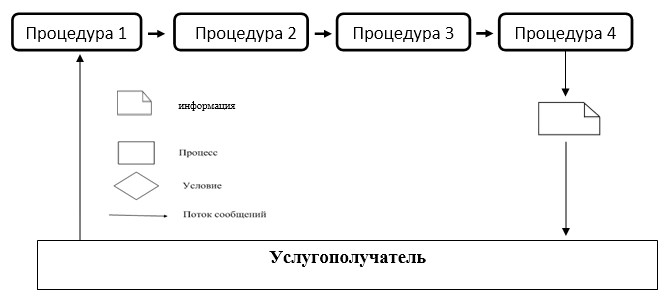 

Приложение 3                     

к Регламенту государственной услуги     

«Предоставление информации об отсутствии   

(наличии) обременений тракторов и изготовленных 

на их базе самоходных шасси и механизмов,   

прицепов к ним, включая прицепы со смонтированным

специальным оборудованием, самоходных       

сельскохозяйственных, мелиоративных        

и дорожно-строительных машин и механизмов,    

а также специальных машин повышенной проходимости»

Диаграмма 1            

                        Функциональное взаимодействие

                      информационных систем при оказании

                   государственной услуги через услугодателя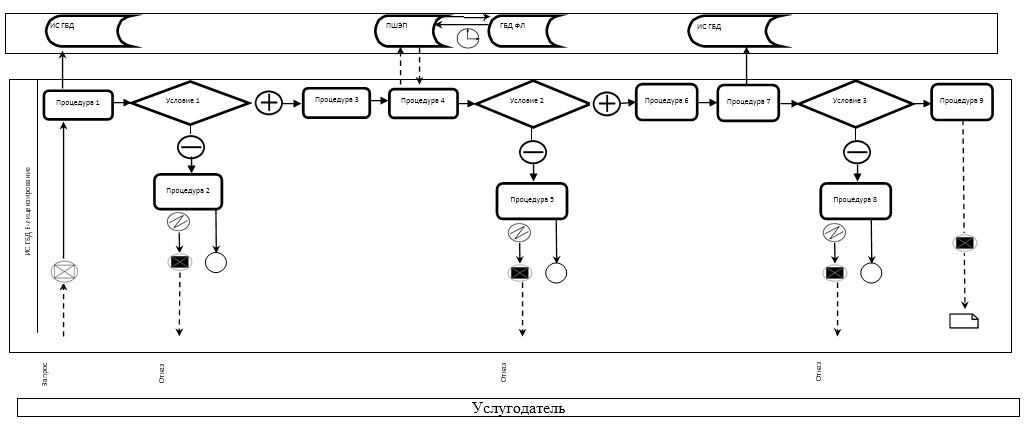 

Диаграмма 2            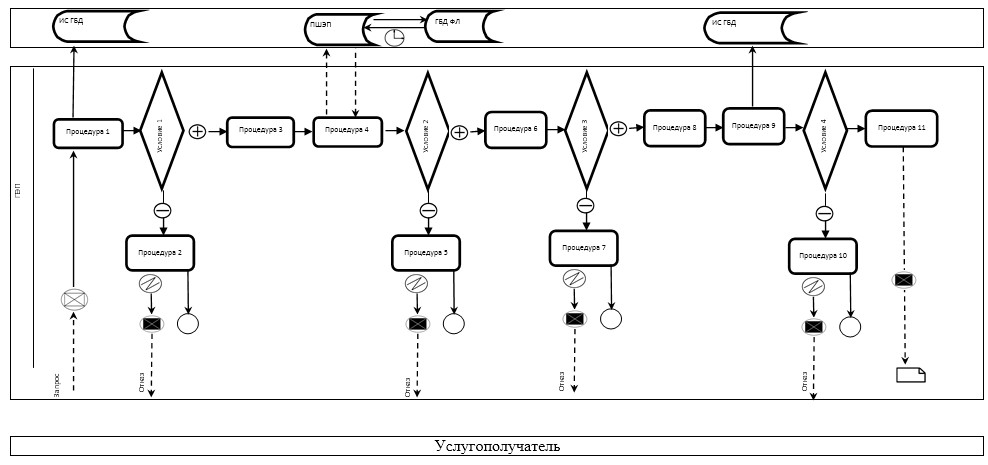 

Приложение 4                     

к Регламенту государственной услуги     

«Предоставление информации об отсутствии   

(наличии) обременений тракторов и изготовленных 

на их базе самоходных шасси и механизмов,   

прицепов к ним, включая прицепы со смонтированным

специальным оборудованием, самоходных       

сельскохозяйственных, мелиоративных        

и дорожно-строительных машин и механизмов,    

а также специальных машин повышенной проходимости»

                  Справочник бизнес-процессов оказания

                  государственной услуги «Предоставление

              информации об отсутствии (наличии) обременений

                    тракторов и изготовленных на их базе

                 самоходных шасси и механизмов, прицепов к

             ним, включая прицепы со смонтированным специальным

               оборудованием, самоходных сельскохозяйственных,

                  мелиоративных и дорожно-строительных машин

                    и механизмов, а также специальных машин

                           повышенной проходимости»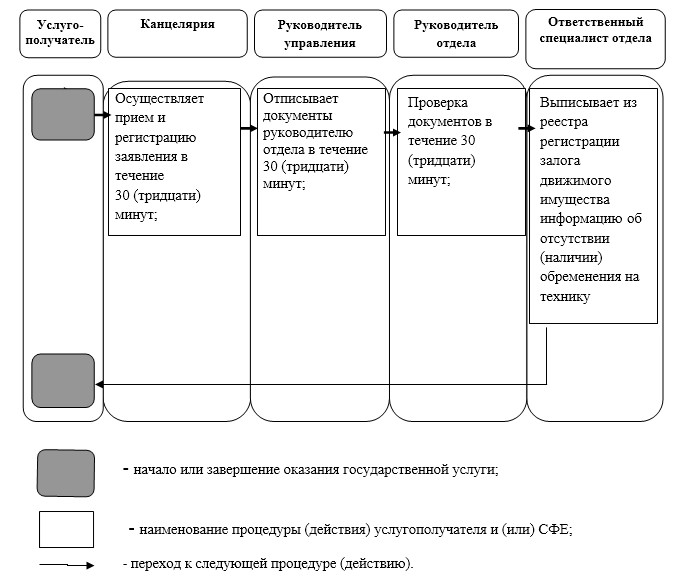 
					© 2012. РГП на ПХВ «Институт законодательства и правовой информации Республики Казахстан» Министерства юстиции Республики Казахстан
				№ действия1234Наименование структурного подразделенияКанцелярия услугодателяРуководитель (заместитель) услугодателяРуководитель отделаОтветственный специалист отделаНаименованиепроцедуры (действия)Регистрация заявленияПрием заявленияПроверка документов на полноту и соответствие законодательству Республики КазахстанВыписка свидетельства о государственной регистрации залогаФорма завершения (данные, документ организационно–распорядительное решение)Регистрационный номер и датаРезолюция руководителя (заместителя) услугодателя с последующей передачей документов руководителю отделаПередача документов на исполнение специалисту отделаСвидетельство о государственной регистрации залога (дубликата)Сроки исполнения30 минут30 минут30 минут2 рабочих дня№ действия1234Наименование структурного подразделенияКанцелярия услугодателяРуководитель (заместитель) услугодателяРуководитель отделаОтветственный специалист отделаНаименование процедуры (действия)Регистрация заявленияПрием заявленияПроверка представленных документов на полноту и соответствие законодательству Республики КазахстанВыписка удостоверения тракториста-машинистаФорма завершения (данные, документ, организационно–распорядительное решение)Регистрационный номер и датаРезолюция руководителя (заместителя) услугодателя с последующей передачей документов руководителю отделаПередача документов на исполнение специалисту отделаУдостоверение тракториста-машинистаСроки исполнения30 (тридцать) минут30 (тридцать) минут30 (тридцать) минут2 (два) рабочих дня в течение 15 (пятнадцати) рабочих дней для получения дубликата, в случае отсутствия сведения о выдаче удостоверения по месту обращения услугополучателя№ действия1234Наименование структурного подразделенияКанцелярия услугодателяРуководитель (заместитель) услугодателяРуководитель отделаОтветственный специалист отделаНаименованиепроцедуры (действия)Регистрация заявленияПрием заявленияПроверка документов на полноту и соответствие законодательству Республики КазахстанПроставление штампа в доверенности на управление транспортомФорма завершения (данные, документ, организационно–распорядительное решение)Регистрационный номер и датаРезолюция руководителя (заместителя) услугодателя с последующей передачей документов руководителю отделаПередача документов на исполнение специалисту отделаШтамп в доверенности на управление транспортомСроки исполнения30 (тридцать) минут30 (тридцать) минут30 (тридцать) минут1 (один) рабочий день№ действия12345Наименование структурного подразделенияКанцелярия услугодателяРуководитель (заместитель) услугодателяРуководитель отделаСпециалист отделаОтветственный специалист отделаНаименование процедуры (действия)Регистрация заявленияПрием заявленияПроверка представленных документов на полноту и соответствие законодательству Республики КазахстанВыезд на осмотр номерных агрегатов техникиВыписка технического паспорта и присвоение номерного знакаФорма завершения (данные, документ, организационно–распорядительное решение)Регистрационный номер и датаРезолюция руководителя (заместителя) услугодателя с последующей передачей документов руководителю отделаПередача документов на исполнение специалисту отделаАкт технического осмотра техники при регистрацииТехнический паспорт и государственный номерной знакСроки исполнения30 (тридцать) минут30 (тридцать) минут30 (тридцать) минут1-2 (один - два) часа15 (пятнадцать) календарных дней№ действия12345Наименование структурного подразделенияКанцелярия услугодателяРуководитель (заместитель) услугодателяРуководитель отделаСпециалист отделаОтветственный специалист отделаНаименование процедуры (действия)Регистрация заявленияПрием заявленияПроверка представленных документов на полноту и соответствие законодательству Республики КазахстанПроведение технического осмотра техникиЗаполняет талон или дубликат талона о прохождении государственного технического осмотраФорма завершения (данные, документ, организационно–распорядительное решение)Регистрационный номер и датаРезолюция руководителя (заместителя) услугодателя с последующей передачей документов руководителю отделаПередача документов на исполнение специалисту отделаАкт государственного технического осмотра машинТалон или дубликат талона о прохождении государственного технического осмотраСроки исполнения40 минут40 минут30 минут14 рабочих дней1 рабочий день после осмотра техники№ действия1234Наименование структурного подразделенияКанцелярия услугодателяРуководитель (заместитель) услугодателяРуководитель отделаОтветственный специалист отделаНаименование процедуры (действия)Регистрация заявленияПрием заявленияПроверка документов на полноту и соответствие законодательству Республики КазахстанВыписка из реестветра регистрации залога движимого имущества информации об отсутствии (наличии) обременения на техникуФорма завершения (данные, документ, организационно–распорядительное решение)Регистрационный номер и датаРезолюция руководителя (заместителя) услугодателя с последующей передачей документов руководителю отделаПередача документов на исполнение специалисту отделаИнформация об отсутствии (наличии) обременения на техникуСроки исполнения30 (тридцать) минут30 (тридцать) минут30 (тридцать) минут1 (одного) рабочий день